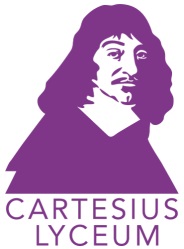 Formulier studiereis uitwisselingsprogramma Tsjechië Ingevuld door de ouder/verzorger van:Roepnaam     		______________________________________Achternaam		______________________________________	Klas			_____________Ik wil meedoen aan de uitwisseling met Tsjechië Ik maak het bedrag, € 100,= over voor 15 juli 2019op IBAN NL78 INGB 0005 1035 32 ten name van Werkweek Cartesius Lyceum onder vermelding van Tsjechië en naam van uw kind.Ik maak het bedrag, € 300,= in één keer over voor 1 januari 2020 op bovengenoemde rekening Ik maak het bedrag in twee termijnen over. Voor 1 oktober 2019 € 150, en voor         1 februari 2020 € 150,= op bovengenoemde rekening.Datum:Handtekening:E-mail adres en telefoonnummer: Dit formulier graag uiterlijk 14 juni inleveren bij mevr. Chistiakova 